浙江中一检测研究院股份有限公司职业卫生网上公开信息表单位名称绍兴市越城区浙石油综合能源销售有限公司坡塘综合供能服务站绍兴市越城区浙石油综合能源销售有限公司坡塘综合供能服务站绍兴市越城区浙石油综合能源销售有限公司坡塘综合供能服务站绍兴市越城区浙石油综合能源销售有限公司坡塘综合供能服务站单位地址绍兴市越城区鉴湖街道栖凫村425号联系人联系人洪钢项目名称绍兴市越城区浙石油综合能源销售有限公司坡塘综合供能服务站职业病危害因素定期检测绍兴市越城区浙石油综合能源销售有限公司坡塘综合供能服务站职业病危害因素定期检测绍兴市越城区浙石油综合能源销售有限公司坡塘综合供能服务站职业病危害因素定期检测绍兴市越城区浙石油综合能源销售有限公司坡塘综合供能服务站职业病危害因素定期检测技术服务项目组员名单冯建翔、郑刚超冯建翔、郑刚超冯建翔、郑刚超冯建翔、郑刚超现场调查时间2023.02.072023.02.072023.02.072023.02.07现场调查技术人员郑刚超、徐磊杰企业陪同人洪钢洪钢现场调查图像证明现场采样、检测时间2023.02.142023.02.142023.02.142023.02.14现场采样、检测人员冯建翔、郑刚超企业陪同人企业陪同人洪钢现场采样、检测图像证明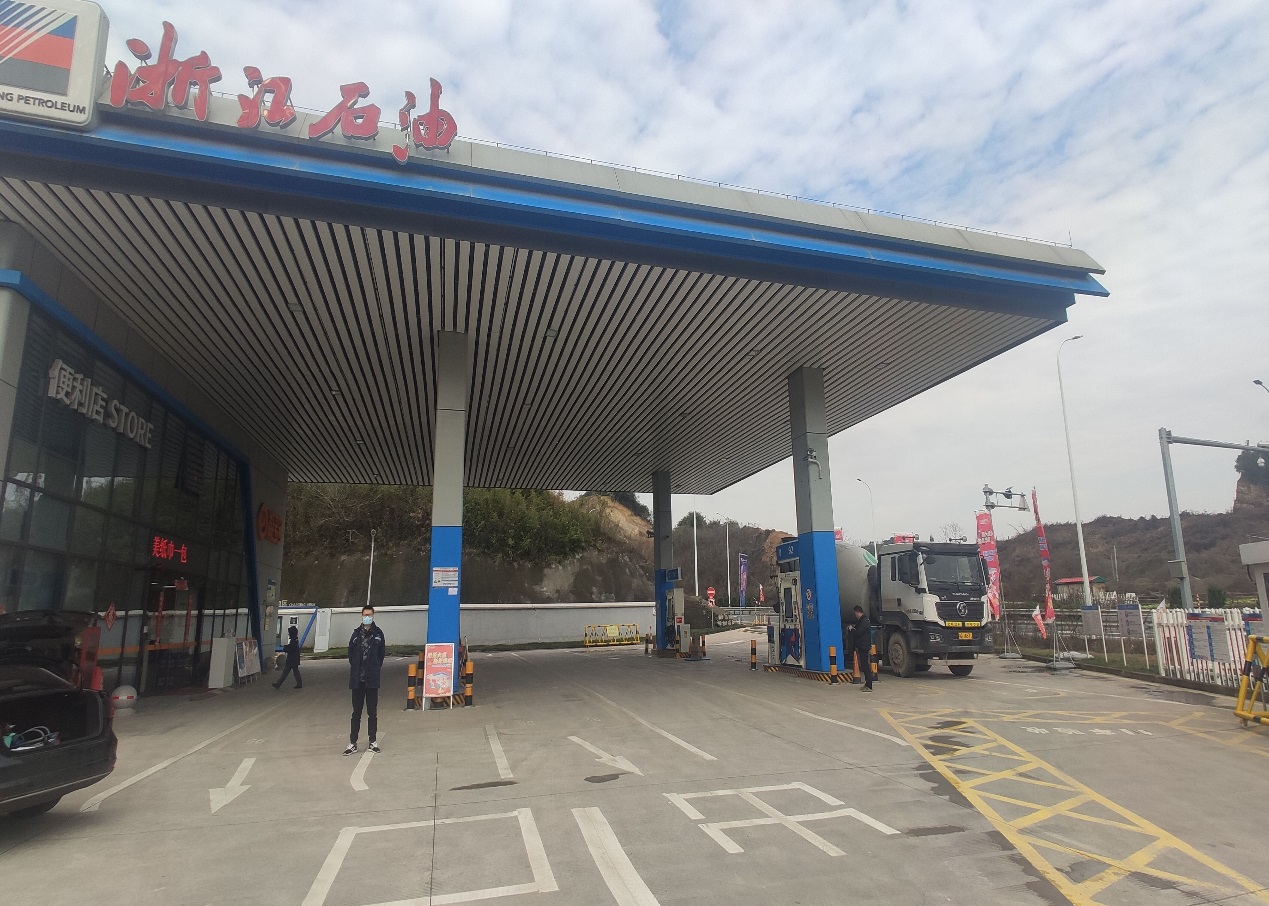 